ANEXO VI 
AUTORIZAÇÃO DE USO DE IMAGEMPROCESSO SELETIVO SIMPLIFICADOEu,______________________________________________________________________________, inscrito no CPF n°____________________________ e candidato(a)  à vaga na área de ________________________________________________no Edital n°__/_______, para o Campus Ibirubá do IFRS, AUTORIZO  a filmagem para fins de verificação da heteroidentificação da autodeclaração de candidato(a) negro(a).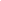 ____________________________________, ___________/__________/_______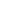          Assinatura da/do Candidata (o)